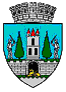    ROMÂNIA   JUDEŢUL SATU MARE   CONSILIUL LOCAL AL    MUNICIPIULUI SATU MARE                              HOTĂRÂREA Nr. 429/24.11.2022privind aprobarea Regulamentului de organizare și funcționare a cimitirului uman aparținând domeniului public al Municipiului Satu Mareaflat în administrarea Serviciului PublicAdministrația Domeniului Public Satu Mare         Consiliul Local al Municipiului Satu Mare,          Analizând proiectul de hotărâre înregistrat sub nr. 64752/17.11.2022 conexat cu nr. 55477/04.10.2022, referatul de aprobare al Primarului Municipiului Satu Mare, înregistrat sub nr. 64754/17.11.2022 conexat cu nr. 55479/04.10.2022, în calitate de inițiator, raportul de specialitate al Serviciului Public ”Administrația Domeniului Public” Satu Mare înregistrat sub nr. 7084/02.08.2022, raportul de specialitate al Serviciului Administrare Domeniul Public și Privat înregistrat sub nr. 64.780/17.11.2022 conexat cu raportul cu                    nr. 55480/04.10.2022, raportul de specialitate al Serviciului Juridic înregistrat sub                             nr. 65052/18.11.2022, avizele comisiilor de specialitate ale Consiliului Local Satu Mare,           Având în vedere:prevederile Legii nr. 102/2014 privind cimitirele, crematoriile umane și serviciile funerare, cu modificările și completările ulterioare;prevederile art. 3 alin. (1) lit. m), art. 5 pct. 1. lit. g) ale Ordonanței Guvernului nr. 71 din 29 august 2002 privind organizarea și funcționarea serviciilor publice de administrare a domeniului public și privat de interes local, cu modificările și completările ulterioare, prevederile Hotărârii Consiliului Local Satu Mare nr. 61/31.03.2016 privind  aprobarea Regulamentului de Organizare și Funcționare al Serviciului Public “Administrația Domeniului Public “ Satu Mare, procesul verbal de afișare pentru aducere la cunoștință publică a proiectului de hotărâre             nr. 55899/05.10.2022 și referatul informării și consultării publicului nr. 62159/04.11.2022, întocmite de Serviciul Relații Publice, în conformitate cu prevederile art. 7 din Legea nr. 52/2003 privind transparența decizională în administrația publică, republicată, Ținând seama de prevederile Legii nr. 24/2000 privind normele de tehnică legislativă pentru elaborarea actelor normative, republicată, cu modificările și completările ulterioare,În temeiul prevederilor art. 129 alin. (2) lit. c ) și lit. d), alin. (7) lit. s), art. 139                    alin. (1) și prevederile art. 196 alin. (1) lit. a)  din O.U.G nr. 57/ 2019 privind Codul administrativ, cu modificările și completările ulterioare, Adoptă prezenta,                                                H O T Ă R Â R E:Art. 1. Se aprobă Regulamentul de organizare și funcționare a Cimitirului  uman aparținând domeniului public al Municipiului Satu Mare aflat în administrarea Serviciului Public Administrația Domeniului Public Satu Mare, conform Anexei care face parte integrantă din prezenta hotărâre.Art. 2. Cu data intrării în vigoare a prezentei hotărâri încetează aplicabilitatea Anexei nr. 3 la Hotărârea Consiliului Local Satu Mare nr. 61/31.03.2016. Art. 3. Cu ducerea la îndeplinire a prezentei hotărâri se încredințează Primarul Municipiului Satu Mare prin Serviciul Public Administrația Domeniului Public Satu Mare.Art. 4. Prezenta hotărâre se comunică, prin intermediul Secretarului General al  Municipiului Satu Mare, în termenul prevăzut de lege, Primarului Municipiului Satu Mare, Instituției Prefectului-Județul Satu Mare, Serviciului Public Administrația Domeniului Public Satu Mare și se aduce la cunoștință publică.      Președinte de ședință,                                            Contrasemnează    Ghiarfaș Adelin Cristian                                          Secretar general,                                                                                  Mihaela Maria RacolțaPrezenta hotărâre a fost adoptată în ședința ordinară cu respectarea prevederilor art. 139 alin. (1) din O.U.G. nr. 57/2019 privind Codul administrativ, cu modificările și completările ulterioare;Redactat în 3 exemplare originaleTotal consilieri în funcţie23Nr. total al consilierilor prezenţi21Nr. total al consilierilor absenţi2Voturi pentru21Voturi împotrivă0Abţineri0